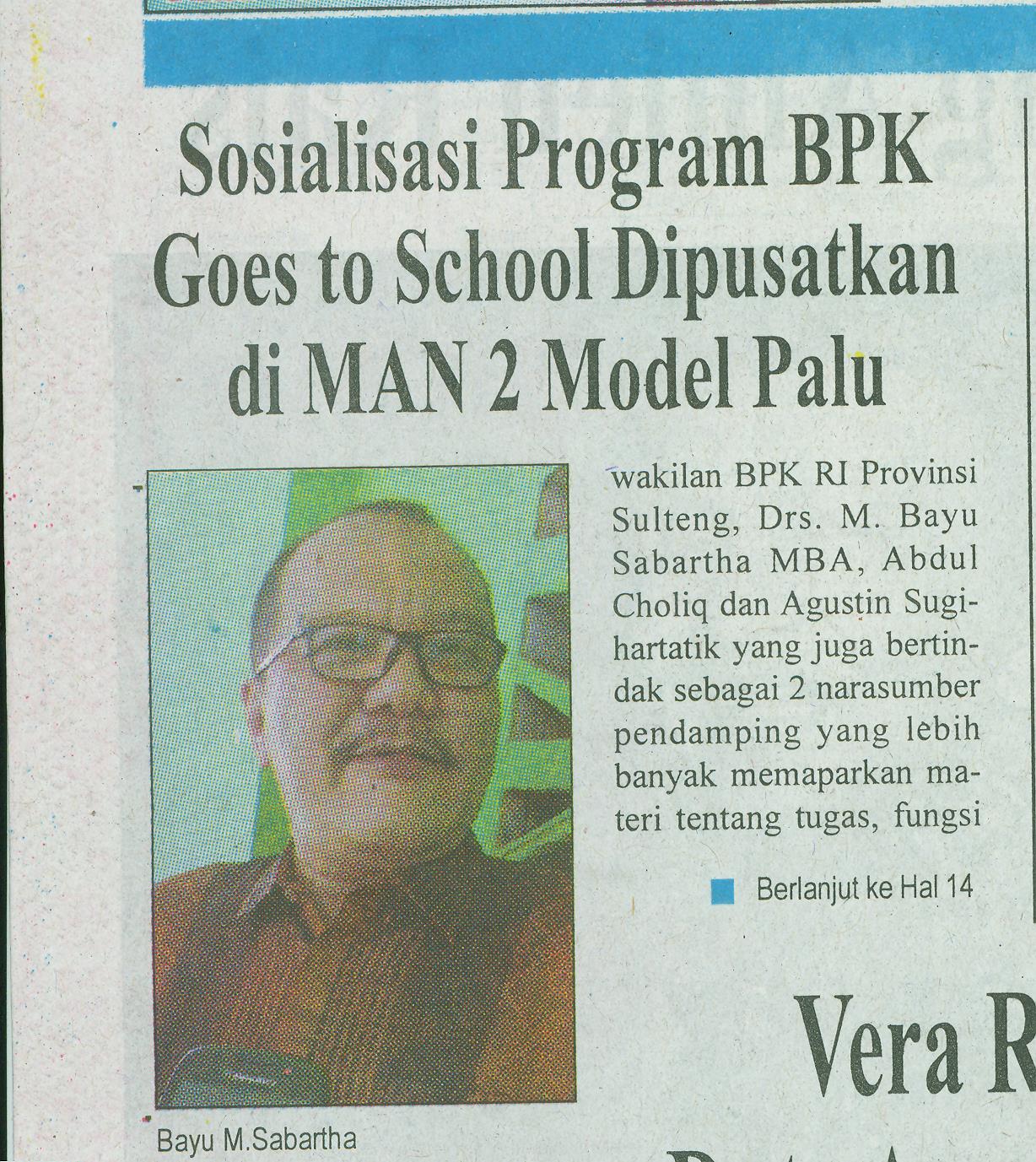 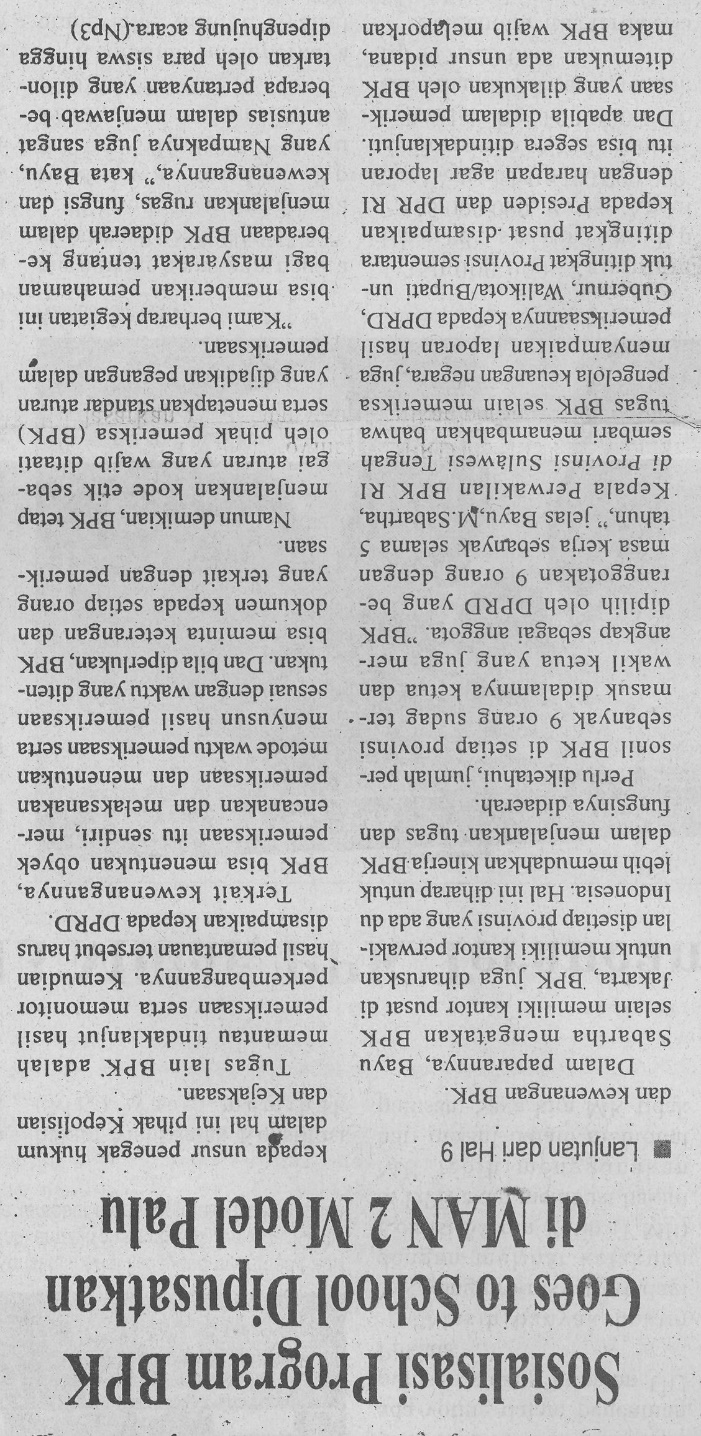 Harian    :Nuansa PosHari, tanggal:Rabu, 1 Oktober 2014Keterangan:Entitas:BPK